KORCHEM 2019/2020Téma: Kapaliny všude, kam se podívášSoutěž probíhá ve třech kolech, která jsou zveřejňována v průběhu celého školního roku. Vyhlášení výsledků proběhne v květnu 2020. Dle harmonogramu soutěže žáci  vypracují tři kola. Každé kolo obsahuje teoretickou a praktickou část. Soutěžní úlohy jsou koncipovány tak, aby je dokázali vyřešit i méně zdatní žáci. Tato soutěž je zaměřena mezioborově.Zadání: http://kch.osu.cz/index.php/udalosti/, http://fakulty.osu.cz/prf/Řešení je nutné zaslat na e-mail: korchem.osu@gmail.comRegistrace soutěžících na: Organizátoři: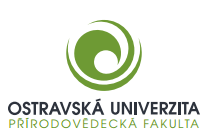 Autoři:Bc. Klára BelinováBc. Sára ČernáBc. Kateřina KáňováBc. Jiří KubnýBc. Jana LukášováBc. Gabriela ŠtětinováRecenzent:RNDr. Kateřina Trčková, Ph.D.2. kolo – Jsem kyselý, ale veselýÚkol č. 1 – Víš o mě všechno?							10 bodůZa vznik octu je odpovědný organismus z rodu______________________________________(Doplň tajenku 2). Soli kyseliny octové - ____________________________ (Doplň tajenku 1). Hlinitá sůl se využívá pro své antibakteriálním a adstringentním účinkům především v lékařství jako zábaly k léčbě kůže. Sodná sůl našla cestu do našich kuchyní jako regulátor kyselosti E 262. Olovnatou sůl využívali ve starověku jako léčivo proti průjmům a pohlavním chorobám. Nebrali však v potaz toxicitu olova, jež způsobovala těžké otravy. Stříbrná sůl se využívá jako pesticid a zároveň se přidává do cigaret, kde kvůli nepříjemné kovové chuti odrazuje od kouření. Neméně zajímavé jsou estery kyseliny octové, které se využívají jako hrušková a malinová esence v potravinářství.Rozhodněte o pravdivosti tvrzení, vyluštěte Tajenku 1 přesmyčkou a doplňte jí do textu. 	Tajenka 1:……………………………………………………………………….. Pomocí legendy odpovězte na otázky, vyluštěte Tajenku 2 a doplňte jí do textu. Které organismy jsou zodpovědné za výrobu octa? Jak se nazývá proces zvyšování trvanlivosti potravin? Jaké chuti je ocet?Systematický název kyseliny octové je kyselina …?Jak se nazývá nádoba, ve které probíhá výroba octa? Jaké barvy je ledová kyselina octová? Jak se nazývá látka, ze které se nejčastěji vyrábí kyselina octová? Jak se nazývá chemický proces, jež probíhá při výrobě octa?Jak se nazývá látka odvozená od kyseliny octové (např. acetanhydrid)? Kolika sytná je kyselina octová? Které přírodní barvivo barví ocet dohněda? Tajenka 2: ……………………………………………………………………………………Úkol č. 2 – Šifra								       10 bodůV druhém úkolu si zavzpomínáme na ,,staré časy". Ještě nedávno jsme používali mobil, kde 
se nacházela tlačítka. Vaším úkolem bude rozluštit tajnou sms zprávu, která se týká octa. Tak se pusťte do toho!666 222 33 8 (1) je potravinářská přísada a 55 666 66 9999 33 777 888 2 222 66 444 0 222 444 66 444 3 555 666 (2), jehož hlavní složkou je 55 999 7777 33 555 444 66 2 0 666 222 8 666 888 2 (3). Potravinářský ocet se vyrábí oxidací kapalin obsahujících 33 8 44 2 66 666 555 (4), například 888 444 66 66 999 (5), ocet 9999 0 888 444 66 2 (6). Ocet se v potravinářství užívá jednak ke 55 666 66 9999 33 777 888 2 222 444 0 9999 33 555 33 66 444 66 999 (7), jednak jako okyselující součást pokrmů v řadě kuchyní světa. Byl takto používán již v antice. Pro své chuťové, konzervační, deodorační a čisticí vlastnosti je často nazýván 7 666 55 555 2 3 33 6 0 3 666 6 2 222 66 666 7777 8 444 (8). Úkoly:Doplňte pojmy získané rozšifrováním šifry:Napište:	strukturní vzorec kyseliny octové…………………………………………………	latinský název kyseliny octové………………………………………………........					funkční vzorec kyseliny octové……………………………………………………... 					         sumární vzorec kyseliny octové……………………………………………………					Úloha č. 3 – Trable kapitána Korchema						10 bodů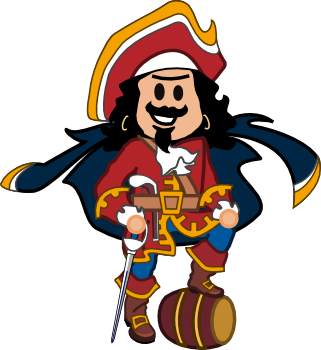 Zdravím! Jmenuji se kapitán Korchem a jsem pirát. Vidím, že jsi zdatný chemik a potřeboval bych tvoji pomoc. Mám krásný sud o objemu 100 dm3 a hmotnosti 24,5 kg, který bych rád naplnil 50 dm3 olivového oleje a 25 dm3 vody. Maximální hmotnost sudu je 120 kg. Zbyl mi ještě nějaký ocet z posledního lupu. Poradíte mi, kolik dm3 octa (8% roztok kyseliny octové) můžu do sudu přidat do maximální hmotnosti? Hustota vody je 998 kg.m-3, hustota olivového oleje je 910 kg.m-3 a hustota octa je 1010 kg.m-3.Poradíte kapitánovi, jak se změní celková hmotnost soudku, provede-li záměnu olivového oleje za terpentýnový? Určete celkovou hmotnost soudku po záměně za terpentýnový olej. Hustota terpentýnového oleje je 855 kg.m-3.Poradíte kapitánovi, kolik litrů ethanolu lze uskladnit do soudku? Hustota ethanolu je 789 kg.m-3.			Úloha č. 4 – Pokusy									10 bodůChemické šampaňskéPomůcky: sklenice, malá sklenička, jedlá soda, ocet, stolní olej, čajová lžička, kapátko.Postup: Do poloviny sklenice nalijeme olej.Na špičku čajové lžičky nabereme jedlou sodu a nasypeme do sklenice s olejem.Do malé skleničky si připravíme trochu octa.Ocet přidáváme po malých kapkách do sklenice s olejem a jedlou sodou.Zapište rovnici reakce:                                               …….……….  + ……………..  →   …….………… +  .…….  + …….Vysvětlení pokusu:Ocet zreagoval s jedlou sodou – __________________________(doplňte systematický název) za vzniku _________________________________________________(doplňte názvy produktů reakce). Ve sklenici unikají bublinky ___________________(doplňte systematický název sloučeniny). Reakce kyseliny a zásady se nazývá _____________________„Nezapomeňte prosím pokus zdokumentovat! Můj tip: Využijte různé barvy potravinářských barviv, iniciativě se meze nekladou. Kreativně ozdobte šampusovou skleničku, dbejte prosím na viditelnost probíhající reakce na fotce. Hodně štěstí a zábavy při provádění pokusu!“ 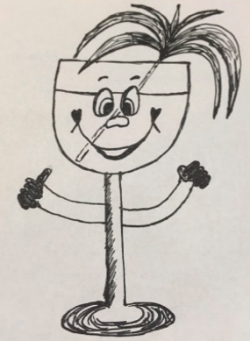 Přilož fotografii tvého pokusu:            NázevZveřejnění zadáníUkončení kola1. koloJsem čirá a živá16. 9. 201910. 11. 20192. koloJsem kyselý, ale veselý18. 11. 201912. 1. 20203. koloJsem mastný, ale krásný20. 1. 202015. 3. 2020TvrzeníAnoNePři výrobě octu je nutný přístup vzduchu.TRBěžný ocet je 8–10%. AOOcet se vyrábí redukcí tekutin obsahujících ethanol.FYKyselina octová je nemísitelná s vodou. TCKyselina octová je slabá anorganická kyselina.TOKyselina octová je karboxylová kyselina. NA9.1.4.5.3.6.2.10.11.8.7.ČísloRozšifrované pojmy